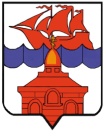 	РОССИЙСКАЯ ФЕДЕРАЦИЯ	КРАСНОЯРСКИЙ КРАЙТАЙМЫРСКИЙ ДОЛГАНО-НЕНЕЦКИЙ МУНИЦИПАЛЬНЫЙ РАЙОНАДМИНИСТРАЦИЯ СЕЛЬСКОГО ПОСЕЛЕНИЯ ХАТАНГАПОСТАНОВЛЕНИЕ03.06.2019 г.                                                                                                                     № 093 - ПО подготовке и проведении I отборочного этапа районного конкурса «Сохранение национальных традиций» в сельском поселении ХатангаВ целях сохранения и развития самобытной культуры, языков, традиций и духовных ценностей коренных малочисленных народов Таймыра, руководствуясь Постановлением Администрации Таймырского Долгано-Ненецкого муниципального района от 22.05.2019 г.   № 512 «О подготовке и проведении районного конкурса «Сохранение национальных традиций»», ПОСТАНОВЛЯЮ:Провести I отборочный этап районного конкурса «Сохранение национальных традиций» в сельском поселении Хатанга с 10.07.2019 г. по 31.10.2019 г., (далее – Конкурс).Утвердить состав Конкурсной комиссии по подготовке и проведению I этапа районного конкурса «Сохранение национальных традиций» в сельском поселении Хатанга (далее – Конкурсная комиссия I этапа) согласно приложению.Начальникам Территориальных отделов поселков сельского поселения Хатанга: п. Попигай, п. Сындасско, п. Новорыбная, п. Жданиха, п. Кресты, п. Новая, п. Хета, п. Катырык на подведомственных территориях:Создать конкурсную комиссию по подготовке и проведению I этапа Конкурса.Организовать проведение первого этапа Конкурса в срок с 10.07.2019 г. по 11.10.2019 г.3.3. Представить необходимые документы, в соответствии с Положением о проведении конкурса «Сохранение национальных традиций» в Конкурсную комиссию I этапа сельского поселения Хатанга до 25.10.2019 г.Конкурсной комиссии I этапа по подготовке и проведению Конкурса в сельском поселении Хатанга:  4.1. Осуществить прием и оценку заявок на участие в Конкурсе, представленных населенными пунктами поселения на отборочном I этапе, определить победителей в соответствии с критериями оценок.4.2. Представить в районную конкурсную комиссию информацию о победителях в номинациях, занявших 1 место, для последующего участия во II этапе Конкурса.  Настоящее Постановление вступает в силу с момента подписания.Опубликовать Постановление в информационном бюллетене Хатангского сельского Совета депутатов и администрации сельского поселения Хатанга и на официальном сайте органов местного самоуправления сельского поселения Хатанга www.hatanga24.ru.Контроль за исполнением настоящего Постановления оставляю за собой.Исполняющая обязанности Главы сельского поселения Хатанга                                                                          А. И. БеттуПриложение   к Постановлению администрации сельского поселения Хатангаот 31.05.2019 г. № 093-ПСОСТАВконкурсной комиссии по подготовке и проведению I отборочного этапа районного конкурса «Сохранение национальных традиций» Бетту Анна Ильинична -заместитель Главы сельского поселения Хатанга по организации работы территориальных отделов. Председатель местной общественной организации «Ассоциация коренных малочисленных  народов сельского поселения Хатанга» – председатель конкурсной комиссии;Майнагашев Александр СергеевичЮхнович Марина Николаевна--заместитель Главы сельского поселения Хатанга по вопросам культуры, молодежной политики и спорта - заместитель председателя конкурсной комиссии;специалист I категории Отдела по развитию  традиционных  промыслов  и обеспечению жизнедеятельности  поселков администрации  сельского поселения  Хатанга – секретарь  конкурсной комиссии.Руководитель администрации сельского поселения Хатанга – председатель организационного комитетаЧлены комиссии:Федосеева Александра СавельевнаМихайлов Василий Дмитриевич Кудрякова Анастасия ИвановнаФедосеева Майя ЕрбуковнаЖапова Татьяна Павловна -----начальник Отдела по развитию традиционных промыслов и обеспечению жизнедеятельности поселков администрации сельского поселения Хатанга;ведущий специалист Отдела культуры, молодежной политики и спорта администрации сельского поселения Хатанга;ведущий специалист Отдела по развитию традиционных промыслов и обеспечению жизнедеятельности поселков администрации сельского поселения Хатанга;заведующая Центром народного творчества Муниципального бюджетного учреждения культуры «Хатангский культурно-досуговый  комплекс»; депутат Хатангского сельского Совета депутатов.